Curriculum VitaeName of Faculty: Sanjay Girdhar Chaudhari                                                                                       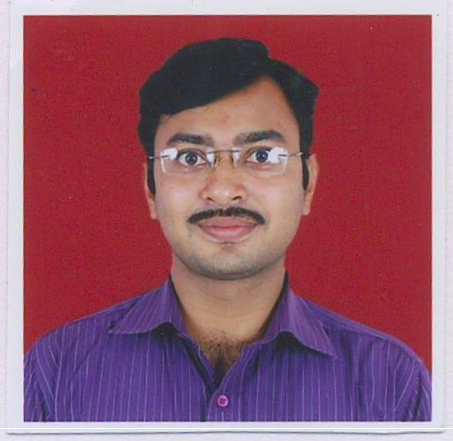 Present Position : Lecturer in Automobile EngineeringAddress              : Dept. of Automobile Engineering,                              Government Polytechnic Nashik                             Samangaon Road, Nashik Road, NashikMobile No.        : +91- 9309561163      E-Mail Id           :sgchaudhari@rediffmail.comDate of Birth: 20-03-1979Memberships of professional organizations: NilQUALIFICATIONS:CAREER DETAILS:ADDITIONAL SKILLS:SPECIALIZED TRAINING COURSES ATTENDED: RESEARCH ACTIVITIES: NilWORK DONE IN THE AREA OF TECHNICAL EDUCATION:Co-ordinator for development of curriculum for short term (1 year) course “Diploma in Automobile Servicing”. It is developed for MSBTE during Nov-19 to Feb-2020.Co-ordinator for Automotive Service Technician (Two and Three Wheeler) Course under PMKVY Scheme. A skill development course by designed by ASDC and implemented by Government polytechnic Nashik and completed 2 batches successfully. (Jan-2017 to July 2017 and Jan-2018 to July-2018).WORKSHOP/ COMPETITION ARRANGED: State level Online Quiz Organised on Automobile Engineering PROJECT GUIDANCEWORK DONE AT ORGANIZATIONAL LEVELVerification Officer, for Local Assessment Center (LAC) for Exam 2017-18 and 2018-2019.Member, Application Receiving Center (ARC) for Direct Second Year Diploma Engineering Admission for Academic Year 2020-21, 2021-22.WORK DONE FOR SOCIETYPresiding Officer, for Vidhansabha Election of Nashik Constituency, held in OCT-2019.Presiding Officer, for Loksabha Election of Nashik Constituency, held in Apr 2019.Venue Officer, MBA CET Exam 2020-21 and 2021-22.During Covid-19, carried inspection of medical oxygen supply lines to ensure no leakage of oxygen in various covid-19 hospitals in month of May, 2021.Sr. No.Examination         InstituteBoard/University% of MarksClass AwardRemark1M.E. (Design Engineering)R.H. Sapat College of Engineering. Research and management centre NashikSPPU, Pune7.66 CGPI1st class2B.E. Mechanical Government College of Engineering PuneUniversity of Pune60.001st class3Diploma in Automobile Engineering Government Polytechnic WashimMSBTE, Mumbai81.801st class4SSCMahatma Gandhi Vidyalaya, Varangaon Jalgaon Pune (Divisional Board Nashik)78.001st class with DistinctionSr. No.OrganizationDesignationDurationPeriodWork Done in Brief1Ordnance Factory Varangaon, Jalgaon Chargeman Technical19/11/2002 to 30/06/200603 years 6 monthsMaintenance Supervisor.2Ordnance Factory Institute Of Learning, Deharadun, UttarakhandJunior Works Manager 03/07/2006 to 22/03/200710 monthsOn job Training 3Ammunition Factory Khadki, Pune Junior Works Manager 23/03/2007 to 13/10/20169 years 6 months. Management of Production, Purchasing, Marketing Sections. 4Government Polytechnic NashikLecturer in Automobile Engineering 14/10/2016 till date 5 year Teaching Automobile Engineering Subjects Sr. NoCourse NamePlace/Training AgencyDurationRemarks1Guidance Counseling and Mentoring Skills NITTTR Bhopal04/06/2018 to 08/06/20182Core Teaching Skills and Assessment MethodsNITTTR, Pune18/06/2018 to 22/06/20183MSBTE sponsored Industrial Training ProgramKEC International, Nagpur24/02/2020 to 28/02/20204Induction Phase INITTTR Bhopal (Online Mode)6/07/2020 to 17/07/20205Induction Phase IINITTTR Bhopal (Online Mode)03/08/2020 to 14/08/ 20206Applications of FEA and CFD using ANSYSTEQIP program GCE Karad (Online mode)13/06/2020 to 17/06/20207Industrial Training on Creo SoftwareNSIC, Hyderabad (Online mode)21/01/2021 to 04/02/2021Sr. No Project Title Year Remark1Engine colling system Working Model 2021-222Design and Manufacturing of solar operated Multipurpose Agriculture machine2021-223Automatic hand brake release system2021-224Air purifying machine 2020-215Design the cycle with shaft and bevel gear transmission2020-216Manufacturing printer ink from vehicle exhaust carbon2020-217Obstacle Braking system2019-208Motorised screw jack2018-199Electronic emission testing machine2018-1910Wheel operated spray pump2018-19